Генные болезниГенные болезниХромосомные болезниХромосомные болезниМультифакториальные заболевания или болезни с наследственным предрасположениемГенетические болезни соматических клетокБолезни с нетрадиционным типом наследованияАутосомныеСцепленные с поломАномалии числа половых хромосомАномалии числа аутосом1.ИБС (Н 62%)
2.Ревматизм (Н75 %)
3.Диабет (Н 80%)
4.Язвенная болезнь желудка (Н 76%)
5.Шизофрения (Н 91%)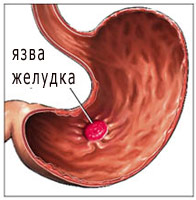 1.Злокачественные новообразования2.Некоторые аутоаллергические заболевания3.Врождённые пороки развития4.Старение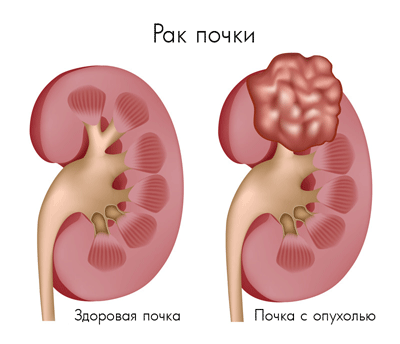 1.Геномный импринтинг2.Экспансия триплетных повторов3.Митохондриальные болезниСиндром Кирнса-СейраСиндром ЛебераСиндром MERRFИ другие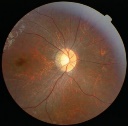 Рецессивные:1.Дефекты всех видов обмена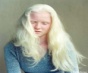 Дефект обмена аминокислот (Альбинизм)
2.Муковисцидоз (лёгочная и кишечная форма)
3.Болезни Вильсона-Коновалова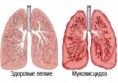 Доминантные:1.Болезнь Марфана
2.Врождённая куринная слепота
3.Многопалость
4.Короткопалость
5.Брахидактилия
6.Множественный 7.Полипоз кишечника
8.Врожденный птоз век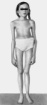 9.Хорея ГентингтонаРецессивные:1.Гемофилия - А
2.Гемофилия - В
3.Дальтонизм
4.Сепленный с полом ихтиоз
5.Болезни Брутона
6.Недостаток Г-6-ФДГ 7.болезнь Менкеса 8.Синдром Леша-Нихана
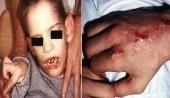 Доминантные:1.Дефект зубной эмали
2.Аномалия волосяных фолликулов
3.Гипофасфатэмическкий рахит
(карликовость у мальчиков)
4.У девочек только гипофосфатэмия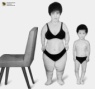 1.Синдром Кляйнфельтера (47, ХХУ; 48,ХХУУ; 48,ХХХУ; 49,ХХХХУ)
2.Синдром Шерешевского-Тёрнера (45, ХО)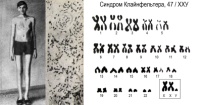 
3.Трисомия Х и полисомия Х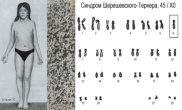 
4.Полисомия У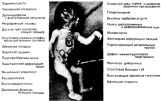 1.Синдром Патау (трисомия по 13й хромосоме; 47 ХХ +13 или 47 ХУ +13) 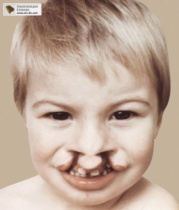 2.Синдром Дауна (трисомия по 21 хромосоме)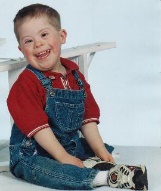 3.Синдром Эдвардса (трисомия по 18 хромосоме) 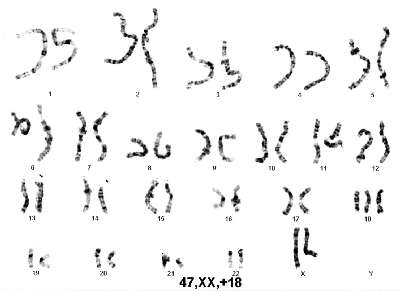 1.ИБС (Н 62%)
2.Ревматизм (Н75 %)
3.Диабет (Н 80%)
4.Язвенная болезнь желудка (Н 76%)
5.Шизофрения (Н 91%)1.Злокачественные новообразования2.Некоторые аутоаллергические заболевания3.Врождённые пороки развития4.Старение1.Геномный импринтинг2.Экспансия триплетных повторов3.Митохондриальные болезниСиндром Кирнса-СейраСиндром ЛебераСиндром MERRFИ другиеРецессивные:1.Дефекты всех видов обменаДефект обмена аминокислот (Альбинизм)
2.Муковисцидоз (лёгочная и кишечная форма)
3.Болезни Вильсона-КоноваловаДоминантные:1.Болезнь Марфана
2.Врождённая куринная слепота
3.Многопалость
4.Короткопалость
5.Брахидактилия
6.Множественный 7.Полипоз кишечника
8.Врожденный птоз век9.Хорея ГентингтонаРецессивные:1.Гемофилия - А
2.Гемофилия - В
3.Дальтонизм
4.Сепленный с полом ихтиоз
5.Болезни Брутона
6.Недостаток Г-6-ФДГ 7.болезнь Менкеса 8.Синдром Леша-Нихана
Доминантные:1.Дефект зубной эмали
2.Аномалия волосяных фолликулов
3.Гипофасфатэмическкий рахит
(карликовость у мальчиков)
4.У девочек только гипофосфатэмия1.Синдром Кляйнфельтера (47, ХХУ; 48,ХХУУ; 48,ХХХУ; 49,ХХХХУ)
2.Синдром Шерешевского-Тёрнера (45, ХО)
3.Трисомия Х и полисомия Х
4.Полисомия У1.Синдром Патау (трисомия по 13й хромосоме; 47 ХХ +13 или 47 ХУ +13) 2.Синдром Дауна (трисомия по 21 хромосоме)3.Синдром Эдвардса (трисомия по 18 хромосоме) 1.ИБС (Н 62%)
2.Ревматизм (Н75 %)
3.Диабет (Н 80%)
4.Язвенная болезнь желудка (Н 76%)
5.Шизофрения (Н 91%)